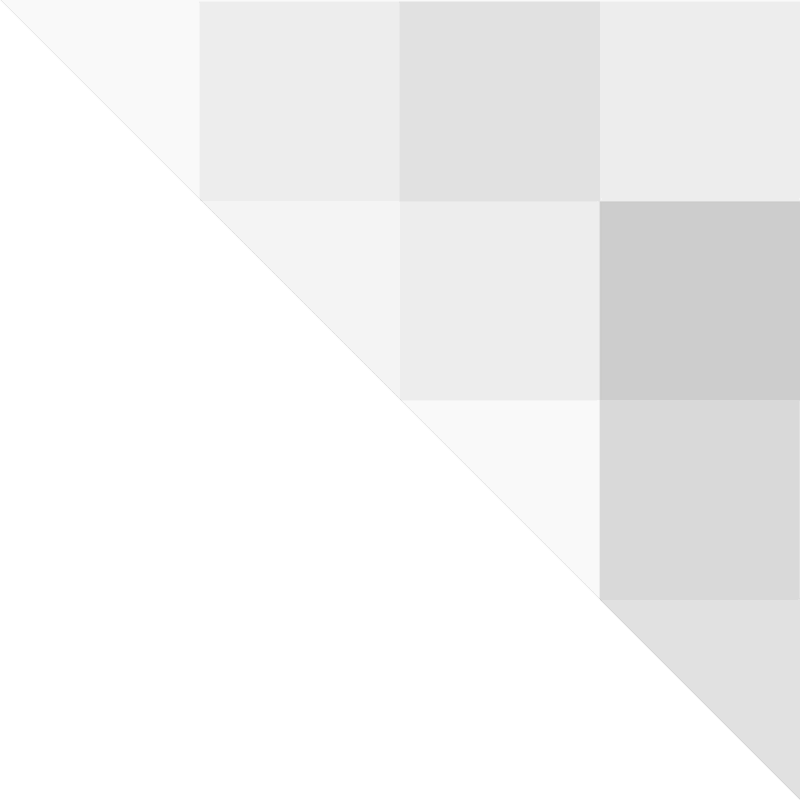 Local Supports for Youth and FamiliesAJ Smeltzer/Hillside ParkCobequid Youth Health CentreProvides a place for youth to turn to for support.  Contact social worker Susan Harris at 902-869-6106 or susan2.harris@nshealth.caIWK Mental Health and AddictionsParents/Guardians/Youth can make a referral by calling central referral (902) 464-4110 Mon-Fri811Call 811 or visit their website for non-emergency health info and services in Nova ScotiaMental Health Mobile Crisis Team (MHMCT) (902) 429-8167  The team will provide immediate crisis support and triage over the phone and visit you in person, if necessary.  Anxiety CanadaInformation and self help strategies to help youth and adults manage anxietyKids Help PhoneAnonymous, confidential phone (1-800-668-6868) and online support 24/7.Their texting service does not require a data plan, internet connection, or app.  Simply text CONNECT to 686868    Click here for more info.Mind ShiftApp that incorporates proven strategies to help you learn to relax and be mindfulSchoolsPlusSchoolsPlus can help connect you with supports in the community.  Call Cathy Kasper at 902-240-1148 or email at ckasper@hrce.cans211.caComprehensive list of services and programs offered by local community groups, non-profits, and government departmentsFreedom KitchenFood truck that offers free meals on Mondays 4-6pm at the Sackville Library, 636 Sackville DriveSquare RootsOffers delivery of free veggie bundles in Sackville/BeaverBank areas on Saturdays.  To access, fill in this Google form.Beacon HouseFood bank located 470 Cobequid Road.  Open Mon, Tues, Wed, and Fri 10am-12 noon.  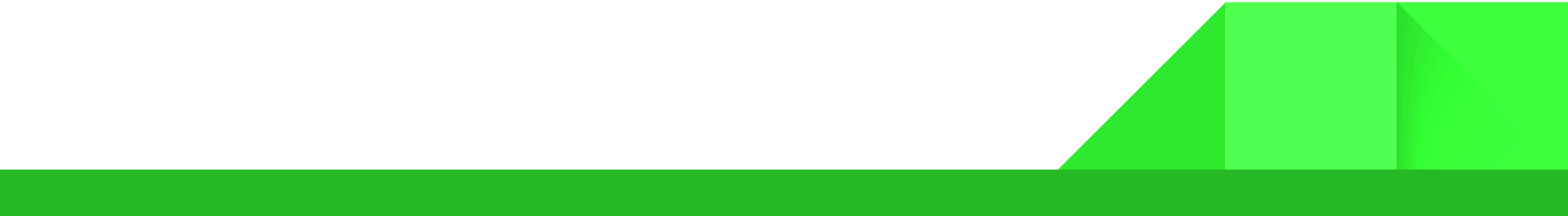 Canadian Mental Health Association-Nova Scotia DivisionCMHA facilitates access to the resources required to maintain and improve mental health and communityNova Scotia Mental Health FoundationThe Mental Health Foundation of Nova Scotia is a registered charity committed to improving the lives of Nova Scotians affected by mental illness. Check the links for support with Covid 19.